DOCFS EMPLOYMENT OPPORTUNITY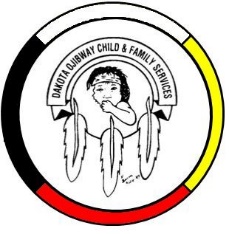 DISINFECTION CLEANERDakota Plains Lake OfficeDakota Ojibway Child & Family Services requires a Disinfection Cleaner for the Dakota Plains office. They will perform disinfection duties such as disinfecting/sanitizing all entry and exit point door/handles and windows. Thoroughly sanitizing and disinfecting all communal use areas, bathrooms, and kitchen as well as visitation rooms. Utilizes health and safety procedures during disinfection of the office. The Disinfection Cleaner will report to the Emergency Preparedness Health & Safety Coordinator.Applicants must meet the following criteria:Demonstrated ability to keep janitorial equipment in a clean, safe, and operable conditionAdept at using chemicals in a safe mannerAble to operate janitorial equipment correctly and safelyDemonstrated ability to prioritize assignmentsAble to perform multiple tasks simultaneouslyWeight Handling Up to 40 kgAbility to work independently and with a teamAbility to follow oral and written instructionsExcellent communication and interpersonal skillsHave a valid driver’s license, access to a vehicleExcellent work record/historyOther combinations of education and experience may be considered.  Salary commensurate with education and experience.  All applicants must submit with their application a current Criminal Record Check, Prior Contact Check, and Child Abuse Registry Check.  Interested parties should apply in writing including three written references to:		Dakota Ojibway Child & Family Services Inc.		Forest Hills Administration Office		Swan Lake First Nation		Box 310 Carberry, MB   R0K 0H0		Attention: Human Resource Coordinator		Phone: 204-834-2323	Fax: 204-834-2306		Email: hr@docfs.orgAPPLICATION DEADLINE: September 27, 2021 (4:30 PM)* Only those applicants selected for an interview will be contacted.